2018-2019 Scholarship Tournaments for GA/SC KidsGeorgia Youth Bowlers Tour	10/7 @ Cherokee Lanes, Canton Ga	11/4 @ Brunswick Zone in Augusta	12/2 @ Stars and Strikes in Dallas Ga	1/20 @ Jac’s Bowling Lanes, Valdosta Ga	2/3 @ TBD	3/3 @ Fort Benning Bowling Center	4/7 @ Showtime Bowl, Athens Ga	5/5 @Cherokee Lanes, Canton Ga	6/1 to 6/2 Tournament of Champions @ Brunswick Zone LilburnPepsi State Tournament	First Qualifying Oct 15-29 (Paperwork due Nov 13)	Second Qualifying Jan 14-29 (Paperwork due Feb 11)	Apr 13-14 and Apr 27 Bowlero ColumbusGA State Youth Leadership TournamentSept 16 @ Warner Robins Gold Cup Lanes, Check in 11amNov 18 @ Ft. Gordon Lanes, Augusta Ga, Check in 11amJunior Gold	7/13-20 @ Detroit MichiganTop Dog Junior	9/23 @ Brunswick Zone Austell	10/28 @ Brunswick Zone AustellStorm Youth Championships	10/12-14 (sold out) @ Planet Fun and Little River Lanes	11/30-12/2 @ Fort Worth TXTSR Tour (Timothy Spencer Rice is played in South Carolina)	10/21-22 @JC’s Lexington Bowl	11/11-12 @ Sandpiper Lanes	12/2-3 @ Golden lanes	1/13-14 @ Southgate Bowling Center	3/3-4 @ Star Lanes	4/28-29 @ AMF Star LanesViper Tour	7/8 @ Liberty Lanes	8/12 @ AMF Columbia Lanes	9/16 @ Paradise Lanes	10/14 @ AMF University Lanes	11/11 @ Golden Lanes	12/9 @ Star LanesTeen Masters	6/29-7/5 @ 8501 N University Drive in Tamarac FloridaSSJBA (Southern Scratch Junior Youth Bowling Association)	Sept 8-9 Montgomery AL @ Bama Lanes	Sept 22-23 Gautier MS @ Spanish Trail Lanes	Oct 13-14 Vestavia Hills AL @ Vestavia Bowl	Oct 27-28 Ft Walton Beach FL @ White Sands Bowling CenterGeorgia Games	YOUTH May 4-5, 11-12 & 18-19 @ Lilburn GaTough Shots Tour	Sept 9 Gastonia NC @ Liberty Lanes	Nov 11 Charlotte NC @ Centennial Lanes	Jan 13 Florence SC @ Southgate Bowling Center	Apr 28 Shallote NC @ Planet Fun	May 11-12 Victory Lanes @ Mooresville NC (Tour Open)12 Bagger YBT (Youth Bowling Tour)	Sept 30 High Point NC @ High Point Bowling Center	Oct 28 Raleigh NC @ Buffalo Lanes North	Jan 27 Clayton NC @ Rainbow Lanes	Mar 3 Durham NC @ Village Lanes	Mar 31 Shallotte NC @ Planet Fun	May 5 Greensboro NC @ AMF All Star Lanes	Jun 2 Raleigh NC @ AMF Pleasant Valley Lanes	Jun 30 Cary NC @ Buffaloe CaryTeam Based Scholarship TournamentsUSA Bowlinghttp://www.bowl.com/USABowlingRegionals/USA Bowling has 16 regional events to determine teams that will compete in the USA Bowling National Championships to be held July 13-20, 2019.  USA Nationals at same time as Jr. Gold and at same facilities so you can participate in both.For USA Bowling regional events, rosters can have up to six bowlers, though only four will compete at a time. Each member of the team must be USBC certified to participate. There will be two divisions at each USA Bowling Regional – Under 12 (born Aug. 1, 2006 or later) and Under 15 (born between Aug. 1, 2003 to July 31, 2006). What happens during the two-day regional event?
Day 1: Eight round-robin Baker match games. All teams will return on Day 2 and be seeded into tiered brackets based on match-play record. Day 2: Double-elimination match-play brackets. Each match will be decided by best two-out-of-three games Baker format. Teams will continue bowling until they have lost two matches, thus being eliminated from the tournament. Each bracket will have a winning team. The team that wins the Tier 1 bracket in each division will be crowned tournament champion.2017/18 Regional Competition ScheduleSOUTHEAST– Oct. 20-21, 2018 – Buffaloe Lanes North, Raleigh, NC
LOWER GREAT LAKES– Oct 27-28, 2018 – Mike Aulby’s Arrowhead Bowl, Lafayette, IN
MIDWEST– Nov 3-4 2018– West Acres Bowling Center, Wichita, Kansas
UPPER MIDWEST– Nov. 10-11, 2018 – Sport Bowl Lanes, Sioux Falls South DakotaNORTHEAST– Dec. 8-9, 2018 – Rab’s Country Lanes, Staten Island, NY 
COASTAL SOUTH- Jan. 5-6, 2019 – Aloma Bowl, Winter Park, FL
PACIFIC SOUTHWEST- Jan. 19-20, 2019 – Steve Cook’s Fireside Lanes, Citrus Heights, CA
HEARTLAND – Jan 26, 2019 – Pheasant Lanes, Bloomington, IL
SOUTHWEST– Feb. 9-10, 2019 – Suncoast Bowling Center, Las Vegas, NV
UPPER GREAT LAKES- Feb. 10, 2019 - Concord Lanes, South St. Paul, MN
MOUNTAIN- Feb. 17, 2019 – King Pin Lanes, Colorado Springs, CO
SOUTH CENTRAL- Feb 24, 2019 - Tomball Bowl, Tomball, TX
OHIO VALLEY- March 2-3, 2019 – Marri-Bowl Lanes, Livonia, MI
ATLANTIC EAST– Mar 16-17, 2019 – Ten Pin Strike & Spare, Louisville, KY
NEW ENGLAND- March 23-24, 2018 - Walnut Hill Bowl, Woonsocket, RI
HEARTLAND- March 24-25, 2018 – Imperial Bowl, Imperial, MO
SOUTH- April 7-8, 2018 - Vestavia Bowl, Vestavia, ALBowling Scholarship Information1.http://www.augustabowling.org/uploads/2013_Scholarship_Form.pdfAugusta Bowling Association Youth ScholarshipMUST BE RECEIVED BEFORE FEBRUARY 1 OF THE YEAR SUBMITTED2.http://www.athleticscholarships.net/bowlingscholarships.htm3.http://www.bowl.com/scholarships/4.DEXTER ALL-AMERICAN TEAM
Download Application
Deadline: March 24  
Five male and five female USBC High School members are selected annually for the Dexter/USBC High School All-American Team and a $1,000 scholarship.Coaches or team administrators must nominate eligible contenders; student-athletes and/or family members may not handle nominations. Once nominations are accepted, the student-athlete receives an application packet.As a high school bowler, your selection to the Dexter/USBC High School All-American Team is based on your bowling accomplishments, academic achievement, letters of recommendation, extra-curricular and community involvement, submitted essays and resumes. Minimum requirements for selection include a 3.0 grade point average on a 4.0 scale (or equivalent) and at least one letter of recommendation.All-American Team awards are presented at the Junior Gold Championships.5.USBC ALBERTA E. CROWE STAR OF TOMORROW
http://usbcongress.http.internapcdn.net/usbcongress/bowl/scholarships/pdfs/Scholarship_Application_AlbertaCrowe.pdfDownload application 
Deadline: Dec. 1
This award annually recognizes star qualities in a female high school senior or college student who competes in the sport of bowling. Star qualities include distinguished bowling performance on the local, regional, state and national levels, academic achievement and extracurricular and civic involvement. The award winner receives a $6,000 scholarship.6.USBC CHUCK HALL STAR OF TOMORROW
Download application 
Deadline: Dec. 1
This award annually recognizes star qualities in a male high school senior or college student who competes in the sport of bowling. Star qualities include distinguished certified bowling performance on the local, regional, state and national levels, academic achievement and extracurricular and civic involvement. The award winner receives a $6,000 scholarship.7.
USBC EARL ANTHONY MEMORIAL SCHOLARSHIP
Download application
Deadline: Dec. 1
If you are a senior in high school or a college student with a record of strong community involvement and academic achievements as well as financial need, you are eligible for this scholarship. Bowling success is not considered in awarding this scholarship. USBC presents this prestigious scholarship in honor of legendary pro bowler Earl Anthony.USBC will award five USBC Youth members with a $5,000 scholarship. Candidates must be enrolled in their senior year of high school or presently attending college and must be current USBC Youth members in good standing. In addition, candidates must have a minimum cumulative GPA of 3.0 based on a 4.0 scale (or equivalent). Individuals may win this award only once.8. USBC ANNUAL ZEB SCHOLARSHIP
Download application
Deadline: Dec. 1
The award recognizes a USBC Youth member who achieves academic success and gives back to their community through service. Applicants must be in their junior or senior year of high school, and must be USBC Youth members in good standing. This scholarship is based on community service and very strong academic success.Bowling success does not factor into the selection process. The winner receives a $2,500 scholarship and an expenses-paid trip for the winner and a parent or guardian to attend the awards ceremony, held in conjunction with the USBC Convention.9.
USBC YOUTH AMBASSADOR OF THE YEAR
Download application 
Deadline: Dec. 1
This award annually recognizes one male and one female USBC Youth bowler for his/her exemplary contributions in the sport of bowling outside of league or tournament play, academic accomplishments and community involvement.Each award winner will receive a $1,500 scholarship and an expenses-paid trip to the awards ceremony held in conjunction with the USBC Convention in the spring. One of the winners may serve on the IBC Youth Committee and be eligible for additional scholarship funds. Youth Ambassadors selected to serve on Youth Committee must be at least 18 years old as of Aug. 1 in year of selection.10.
USBC GIFT FOR LIFE SCHOLARSHIPS
Download application 
Deadline: Dec. 1
The Gift For Life Scholarships are available to any USBC Youth member currently in high school currently holding a GPA of 2.5 or higher and who can demonstrate financial need. USBC awards up to 12 scholarships each year.Two of the six awards are reserved annually for children of fire department, emergency rescue or police personnel. Selected finalists may be asked to provide evidence of their financial need. Award winners receive a $1,000 college scholarship.Competitive Moves"Move on the approach? What for? I’m comfortable where I am at. I like standing on the big dot and looking at the second arrow, don’t make me move."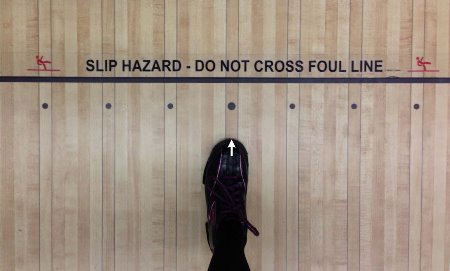 Well, with that philosophy you might find yourself at the bottom of the bowling sheet. Making moves on the approach will help you to maintain your strike target throughout the night and being open minded to moves you don’t often make, can put you one step ahead of your opponent.Once you find your strike target, as the ball goes high on the head pin ( or touches the 2 pin for a right-hander, the 3 pin for a left-hander) it is time to move on the approach so your ball is flush in the pocket once again.Move just a few:Off your strike target, move your feet a few boards (or inches) to the left and your eyes one board (or inch) to the left of where you were spotting. This will give you a slight angular move with very little angle change.If your ball is barely hitting the head pin (going light), it is time to make a move to the right with your feet and your eyes. Move your feet a few boards to the right and keep your target the same. This also creates a slight angular move that will get you back into the pocket.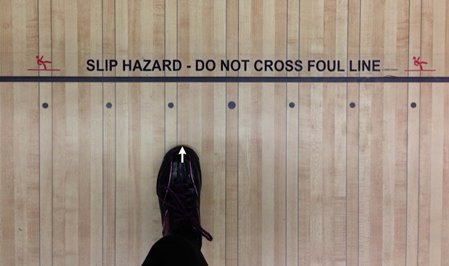 Make sure to watch what your ball is doing all the way to the pins!!, oh and that you threw it good, so you can make the correct adjustment to stay one strike ahead of your opponent. The approach is wide and has a lot of space for adjustments, so don’t be afraid to continue to move until you feel you are back where you need to be, striking!Advanced players make a move:For a more advanced player tackling a modified house pattern or sport condition, you may use two different types of adjustments. The first adjustment called “primary adjustments,” is when you make adjustments to one of the following: Change bowling balls.Move your foot position on the approach.Change your target(s) on the lane to keep your ball in the pocket.Choosing one or two of these suggestions will change your angle and ball motion, so make sure you are comfortable with your decision and make a good solid shot. “Secondary adjustments,” are:Changing your tempo (foot speed which will change your ball speed).Loft (this does not mean hit the roof).Changing your release to adjust for pin carry, (you know that pesky 7 or 10 pin).Remember, execution and confidence in your shot will get you back into the pocket resulting in higher scores.Key to consistency when making moves on the approach:Keep in mind that you should only make foot position adjustments if you’re finishing in the same spot at the foul line and rolling the ball consistently in the same area on the lane. If you’re not consistent from shot-to-shot, make the necessary physical game correction before making a “primary adjustment” on the approach.
In the first picture below the bowlers foot finishes on the 20th board and in the second picture, the 24th board. Don’t let this inconsistency fool you into the wrong competitive move. Just as you need to watch what your ball is doing as it goes down the lane, making sure you slide in the same spot consistently is just as important in seeking the strike zone.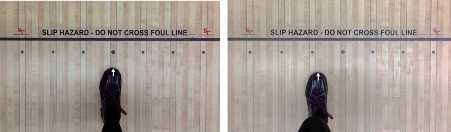 All about Consistency:Wrist Position Where your hand is when releasing the ball can make all the difference in your throw. In fact, your hand position is a major key for determining how your ball rolls down the lane. Whether it’s a wrist position to create a smooth back-end or a weak position for spare shooting, having a solid understanding of the various hand position techniques will give you more opportunities to adjust to lane conditions and make your game more versatile. Let’s get to it! The Flat Wrist PositionA neutral or flat wrist position allows you to be higher up on the back of the ball (during the release) – creating a smoother reaction on the backend. This release is productive when the backend of the lane is giving you a sharp hook into the pins with a lot of angle. Cupping Your Wrist Cupping the wrist slightly increases revolutions on the ball, creating more roll and more angle into the pins. This release is productive on heavy to medium oil patterns where you want your ball to get into a roll in the middle part of the lane. Weak Wrist Position A weak wrist position is mainly used for spare shooting. This decreases the revolutions of the ball allowing for a straighter angle when shooting spares. For the more advanced player, this can also be used on very dry lane conditions.